ПЛАН РАБОТЫ    ГМО учителей истории и обществознанияна 2022–2023 учебный годРабота ГМО будет организована в соответствии с заявленными УМО ЦРО методическими темами на новый учебный год:«Формирование муниципальной системы наставничества как эффективного инструмента наращивания профессиональных компетенций педагогов и развития кадрового потенциала».«Развитие профессиональных компетентностей педагогов как фактор достижения современного качества образования и воспитания обучающихся; системный подход к формированию функциональной грамотности обучающихся в условиях обновленного ФГОС»Методическая тема ГМО: «Совершенствование профессиональных компетенций педагогов методического объединения историков/обществоведов в творческом организационном взаимодействии как фактор достижения современного качества образования и воспитания обучающихся в условиях реализации обновленных ФГОС».Цель: «Достижение оптимальной результативности, качественного образования и воспитания в условиях реализации обновленных ФГОС»Задачи для реализации указанной цели:Изучение и неукоснительное следование нормативно-правовым актам Министерства РФ и Московской области, которые регулируют образовательную деятельность («Федеральный закон "Об образовании в Российской Федерации" N 273-ФЗ», ФГОС общего образования, Муниципальная программа «Образование» (2020- 2024 годы), Муниципальное задание для ЦРО и др.Повышение функциональной грамотности и профессиональной компетентности учителя, освоение образовательных ресурсов на дистанционных платформах ФГИС «Моя школа», апробация VK мессенджер Сферум, и др. через курсы повышения квалификации и самообразование для формирования эффективной образовательной среды на занятиях, для повышения мотивации учащихся и качества образования по гуманитарным предметам. (Приказ Министерства Просвещения РФ от 30.06.2021 г. № 396 «О создании федеральной государственной информационной системы Министерства Просвещения России «Моя школа»).Повышение профессиональной квалификации по формированию и оцениванию функциональной грамотности (курсы повышения квалификации, вебинары,  консультации, качественная работа в школьном методическом объединении, выявление и обмен успешным опытом).Реализация концептуальных установок новых ФГОС, развитие УУД учащихся, создание условий для формирования творческого мышления и воспитания творческой индивидуальности личности ребенка/подростка.Повышение качества знаний учащихся за счет использования современных технологий, методов и дидактических приемов в образовательной деятельности.Активное вовлечение способных учащихся в олимпиадное движение, подготовка и педагогическое сопровождение талантливых детей для успешного участия во Всероссийской олимпиаде школьников на всех этапах. Активное вовлечение учащихся в творческую проектную и научно исследовательскую деятельность, педагогическое сопровождение обучающихся для их успешного участия в научно практических конференциях на школьном, муниципальном, региональном и всероссийском уровнях.Реализация Программы Воспитания. Организация и развитие нравственно-патриотического, правового и нравственно-эстетического воспитания лицеистов, повышение интереса к научно-практической конференции «Духовность и молодежь».Формирование здорового образа жизни обучающихся, обеспечение их безопасности, устойчивых нравственно – психологических жизненных ценностей. Активное использование на занятиях здоровье сберегающих технологий.Совершенствование системы оценки и качества знаний учащихся, применение программы Exel, Приложения к Школьному порталу, Я-класс, Сферум и др. Развитие сотрудничества между всеми участниками образовательного процесса на основе применения современных теорий и практик воспитания.Руководитель ГМО        Агафонова С.Л.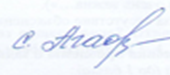 № п/пМероприятияОтветственныйсроки1ГМО. Установочное организационное заседание метод объединения.Анализ работы ГМО за 2021-2022 учебный год.Утверждение Плана работы на 2022-2023 учебный год.Ознакомление учителей ГМО с результатами мониторинга и диагностических работ ВПР, РДР по истории и обществознанию.Ознакомление учителей с Анализом результатов ОГЭ и ЕГЭ– 2022.Организации и проведения Всероссийской олимпиады школьников в 2022-2023 учебном году. Методическая готовность учителей к реализации основной образовательной программы на 2022-2023 по обновленным ФГОС. Составление Рабочих программ  и обеспечение соответствующими УМК по истории в 10-11 классах.Агафонова С. Л., Август/сентябрь2Независимая оценка качества знаний и компетенций учащихся в школах: ВПР, РДРУчителя в ОУСентябрь-октябрь3Повышение квалификации, профессиональное развитие педагогов. Участие в вебинарах, посвященных подготовке и проведению предметных олимпиад. Региональный центр выявления, развития и поддержки талантливых детей и молодежи Московской области. Образовательный центр «Взлет».Обмен теоретическим и практическим опытом реализации обновленных ФГОС, осуществление наставничества и распространение собственных инноваций.Председатели жюри предметных олимпиадных комиссий, учителяСентябрь4 Работа с одаренными детьми. Организация и проведение школьного этапа Всероссийской олимпиады школьников по истории, обществознанию, МХК, экономике, праву, основам православной культурыУчителя ГМО1 триместрСентябрь-октябрь20225Работа с одаренными детьми. Интенсивная подготовка школьников к Муниципальному этапу Всероссийской олимпиады по гуманитарным предметам: право, экономика, МХК, история, обществознание.Учителя ГМОНоябрь-декабрь20226Предметная неделя. Конкурс молодых учителей. «Педагогический дебют»Октябрь 20227Стажировочные площадкиНоябрь 20228Заседание ГМО. Тема: «Методы и формы организации учебной деятельности, способствующие формированию компетенций рациональной и продуктивной работы с разнообразной информацией и различными источниками». (Из опыта работы учителей):1. Реализация Программа Воспитания в школе. Формирование личностных и коммуникативных компетенций обучающихся. (Из опыта работы учителей).2. Результаты проведения школьного и муниципального этапов Всероссийской олимпиады школьников по гуманитарным дисциплинам.Агафонова С.Л.Учителя ГМОНоябрь 20229Заседание ГМО. Тема: «Учимся интересно»: технология проблемного обучения и занимательных заданий в соответствии с требованиями обновленных ФГОС»Обмен теоретическим и практическим опытом реализации обновленных ФГОС, осуществление наставничества и распространение собственных инноваций;Дополнительные обсуждаемые вопросы:1.Изучение технологии проверки и оценивания развернутых ответов участников ГИА– 2023 по истории и обществознанию.2.Обмен опытом работы учителей экспертов ЕГЭ по практическим вопросам изменений в структуре и содержании КИМов ЕГЭ и оценки знаний.3.Анализ результатов пробных диагностических работ в формате ГИА в ОУ города по истории и обществознания.Выступления учителей. Распространение опыта работы на образовательных платформах с цифровыми ресурсами: Сферум, http://statgrad.mioo.ru/ — Портал по подготовке к ЕГЭ и ГИАhttp://www.ege.edu.ru/ — Официальный информационный портал ЕГЭ
http://ege.ru/ — Сайт информационной поддержки ЕГЭ в компьютерной форме
http://fipi.ru/ — Федеральный институт педагогических измерений5. Формирование учебного фонда в школах по истории и обществознанию. Заказ УМК.Агафонова С.Л.Учителя ГМОянварь 202310Внеурочная деятельность. Работа с одаренными детьми через формирование исследовательского опыта и проектной деятельности. Определение тематики научно-исследовательских проектов учащихся на 2022-2023 учебный год. Подготовка учащихся к научно-практическим конференциям.Учителя ГМО2 триместр2022-202311Развитие исследовательской и проектной деятельности в школе. Организация и проведение научно-практических конференций учащихся: «Юный исследователь», «Научно-практическая конференция старшеклассников» по гуманитарным предметам. Учителя ГМО3 триместр12Подготовка учащихся к ВПР, ГИАВыступления учителей экспертов по проверке ЕГЭ – 2023 на методических совещаниях учителей истории и обществознания.Агафонова С. Л.Окунева Т.В..ноябрь-март2022-202313Участие в профессиональном конкурсе «За нравственный подвиг учителя»Учителя ГМОМарт/апрель202314Заседание ГМО Тема: «Эффективная подготовка учащихся к диагностическим работам и ГИА - 2023». Образовательные технологии подготовки учащихся к ОГЭ и ЕГЭ.Обсуждаемые вопросы: 1.Технологическая карта урока: определение цели и задач, постановка проблемы при работе с учебным текстом на уроке, применение методов и технологий для получения результатов по развитию УУД учащихся.2. Подготовка учащихся к научно – практической конференции. Результаты научно – исследовательской проектной деятельности.3. Распространение опыта работы учителей ГМО.Агафонова С. Л.апрель 2023